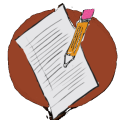 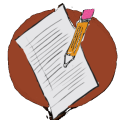 What do you know?What do you want to know?